.#2 Tags and 2 Restarts in exactly the same place – easy!Sequence: 48 – 32 – TAG – 48 – 32 – TAG – 48 – 48 – 24Start dancing on lyrics (32 beats)(1-8)  SIDE ROCK -TOGETHER, SIDE ROCK -TOGETHER, WALK BACK 3X, HOOK (12:00)(9-16)  SHUFFLE FORWARD, ½ TURN PIVOT HOOK, SHUFFLE FORWARD, ¼ MODIFIED MONTEREY WITH A TOUCH.  (9:00)(17-24)  STEP RIGHT, POINT LEFT, STEP LEFT, POINT RIGHT, RIGHT ½ TURN SAILOR, SHUFFLE FORWARD (3:00)(25-32)  ¼ TURN JAZZ BOX, RIGHT STRUT WITH HIP BUMPS, LEFT STRUT WITH HIP BUMPS (6:00)* TAG AND RESTART  HERE  ON WALL 2 & WALL 4.  WALLS START AT 6:00.  YOU WILL BE FACING 12:00 FOR THE TAG & RESTART(33-40)  ROCK RIGHT FORWARD, HITCH BACK RIGHT, HITCH BACK LEFT, COASTER STEP, ½ TURN PIVOT (12:00)(41-48) ¼  TURN , KICK BALL CHANGE, KICK BALL CHANGE,  ¼ TURN  RIGHT, TOUCH.  (6:00)* TAG:  SHUFFLE SIDE, ROCK RECOVER, SHUFFLE SIDE, ROCK RECOVER, ROCKING CHAIR (12:00)** ENDING  Wall 6 starts at 12:00.  You will be facing 9:00 after 20 counts	This stepsheet may not be altered in any way without the written permission of the choreographer.Dawn Lesick, Pittsburgh PA (USA) playsomecountry@yahoo.com (4/16/2015)Always Young And Crazy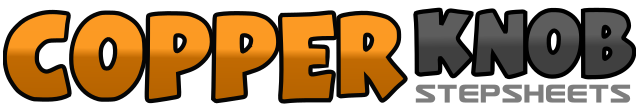 .......Count:48Wall:2Level:Intermediate.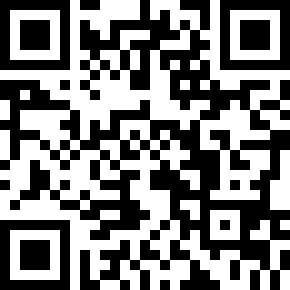 Choreographer:Dawn Lesick (USA) - April 2015Dawn Lesick (USA) - April 2015Dawn Lesick (USA) - April 2015Dawn Lesick (USA) - April 2015Dawn Lesick (USA) - April 2015.Music:Young & Crazy - Frankie Ballard : (Album: Sunshine & Whiskey)Young & Crazy - Frankie Ballard : (Album: Sunshine & Whiskey)Young & Crazy - Frankie Ballard : (Album: Sunshine & Whiskey)Young & Crazy - Frankie Ballard : (Album: Sunshine & Whiskey)Young & Crazy - Frankie Ballard : (Album: Sunshine & Whiskey)........1&2Rock side right, recover left, step right together3&4Rock side left, recover right, step left together5-6Walk back right, left7-8Walk back right, hook left1&2Shuffle forward left-right-left3-4Step right forward, ½ turn with a left hook (6:00)5&6Shuffle forward left-right-left7-8Point right to side, ¼ turn right pull in and touch right1-2Step right forward, point left to side3-4Step left forward, point right to side  (** ENDING)5&6½ turn crossing right behind left stepping right-left-right (3:00)7&8Shuffle forward left-right-left1-2Cross right over left, , step back left3-4¼ turn right, step right, step left together5&6Touch right forward / bump hip right, bump hips left,  drop heel / bump hip right7&8Touch left forward / bump hip left, bump hips right,  drop heel / bump hip left1-2Rock forward right, recover left&3&4Hitch back right, step right, hitch back left, step left (6:00)5&6Step back right, step left together, right forward7-8Step left forward, ½ turn pivot (12:00)1-2Step left forward, 1/4 turn right (3:00)3&4Kick left, step back left, step right5&6Kick left, step back left, step right7-8Step left forward 1/4 turn (weight on left), touch right (12:00)1&2Shuffle side right-left-right3-4Rock back left, recover right5&6Shuffle side left-right-left7-8Rock back right, recover left1-2Rock forward right, recover left3-4Rock back right, recover left21&22Right ¼ turn sailor (12:00)23&24Stomp left-right-left (12:00)